16 мая 2023 года в Богучарском муниципальном районе состоялось тематическое мероприятие «Все начинается с семьи».Семья – самое главное в жизни каждого из нас, это близкие и родные люди, те, кого мы любим, с кого берем пример, о ком заботимся, кому желаем добра и счастья. Именно в семье мы учимся любви, ответственности, заботе и уважению.В честь Международного дня семей в Богучарский отдел ЗАГС по традиции были приглашены супруги, которые прожили в браке 50 и более лет. Со словами поздравления выступила заместитель руководителя МКУ «Управление культуры» Богучарского муниципального района, заместитель председателя Общественной палаты района Улеватая Екатерина Валерьевна, а также вручила супружеским парам поздравительные адреса от губернатора Воронежской области.Начальник территориального отдела ЗАГС Богучарского района В.В.Мамченко, глава администрации городского поселения – город Богучар С.А.Аксенов, глава Поповского сельского поселения О.А.Ленченко, глава Монастырщинского сельского Ю.Н.Сывороткин, глава Липчанского сельского поселения В.Н.Мамон, ведущий специалист администрации Дьяченковского поселения О.Н.Беспалова в свою очередь поздравили юбиляров семейной жизни и вручили им цветы и подарки.В концертной программе приняли участие солисты РДК «Юбилейный». Мероприятие прошло в теплой дружеской атмосфере, у присутствующих осталось праздничное настроение и положительные эмоции.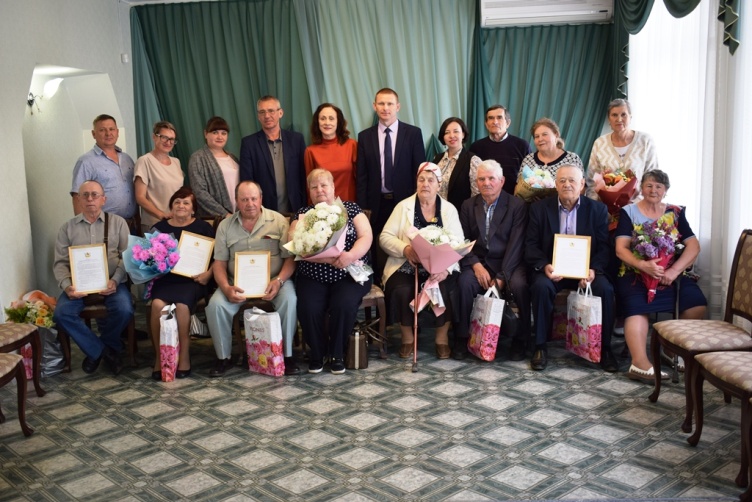 